December 11, 2014VIA WEB PORTAL AND USPSMr. Steven V. KingExecutive Director and SecretaryWashington Utilities and Transportation CommissionP.O. Box 47250Olympia, WA  98504-7250Re: 	In the Matter of Petition of Budget PrePay, Inc.; Docket No. UT-111570Notification of Addition of T-Mobile as an Underlying, Facilities-Based Carrier to Budget PrePay, Inc. in WashingtonDear Mr. King:	On August 6, 2012 Budget PrePay, Inc. (“Budget”) was designated as a Lifeline-only Eligible Telecommunications Carrier (“ETC”) by the Commission.  Budget has been providing wireless, Lifeline service to eligible customers in Washington using the networks of Sprint and/or Verizon Wireless.	By this letter, Budget wishes to notify the Commission that it will also soon begin reselling the service of T-Mobile, in addition to Sprint and/or Verizon Wireless, in Washington.	If you have any questions regarding this matter or if I can provide you with any additional information, please do not hesitate to contact me.					Respectfully submitted,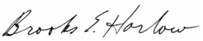 					Brooks E. HarlowCounsel for Budget PrePay, Inc.cc:  	Robin Enkey, Budget PrePay, Inc.	Todd L. Lantor